ПОЛОЖЕНИЕ о педагогической диагностике (оценки индивидуального развития дошкольника) муниципального бюджетного дошкольного образовательного учреждения детский сад «Солнышко»1. Общие положения1. Настоящее Положение разработано в соответствии с:Федеральным законом от 29.12.2012 №273-ФЗ «Об образовании в Российской Федерации»;Приказом Минобрнауки России от 17.10.2013 №1155 «Об утверждении федерального государственного образовательного стандарта дошкольного образования»;Конвенцией о правах ребенка ООН;Приказом Минобрнауки России от 30.08.2013 №1014 «Об утверждении порядка организации и осуществления образовательной деятельности по основным общеобразовательным программам дошкольного образования»;Уставом МБДОУ детский сад "Солнышко".2. Цель и задачи педагогической диагностики (оценки индивидуального развития)2.1. Цель педагогической диагностики (системе оценки индивидуального развития детей) – определение эффективности педагогических действий и лежащих в основе их дальнейшего планирования условий, необходимых для создания социальной ситуации развития детей.2.2. Задачи педагогической диагностики (системы оценки индивидуального развития детей) 2.2.1. Способствовать индивидуализации образования (в том числе поддержки ребёнка, построения его образовательной траектории) посредством педагогической диагностики. 2.2.2. Оптимизировать работу с группами детей. 2.2.3. Выявлять и изучать индивидуально-психологические особенности детей (при необходимости) посредством психологической диагностики психологом Тамбовского областного Центра психолого-медико-социального сопровождения на договорной основе. 2.3. Осуществлять (при необходимости) психологическое сопровождение и проведение квалифицированной коррекции развития детей специалистами Тамбовского областного Центра психолого-медико-социального сопровождения на договорной основе.3. Организация проведения педагогической диагностики (оценки индивидуального развития) 3.1. Педагогическая диагностика (оценка индивидуального развития) осуществляется через отслеживание результатов освоения детьми образовательной программы. 3.2. Педагогическая диагностика (оценка индивидуального развития) осуществляется в течение времени пребывания ребенка в МБДОУ (с 7.00 до 16.30, исключая время, отведенное на сон). 3.3. Педагогическая диагностика (оценка индивидуального развития) осуществляется через наблюдение, беседы, изучение продуктов детской деятельности, специальные диагностические ситуации, организуемые воспитателями всех возрастных групп 2 раза в год – в начале и в конце учебного года (октябрь, апрель). В первом случае она помогает выявить наличный уровень деятельности, а во втором – наличие динамики ее развития. 3.4. Методологическая основа педагогической диагностики (оценки индивидуального развития) в Учреждении обеспечивается при помощи программы Н.Е.Веракса «От рождения до школы».3.5. Результаты педагогической диагностики (оценки индивидуального развития) предоставляется воспитателями всех возрастных групп и специалистами Учреждения старшему воспитателю. В конце учебного года проводится сравнительный анализ результативности образовательного процесса и на основе анализа определяется планирование педагогической деятельности на следующий учебный год. 3.6. Оценка педагогического процесса связана с уровнем овладения каждым ребенком необходимыми навыками и умениями по образовательным областям:4балла – деятельность соответствует уровню нормы. 3 балла – незначительное отклонение от уровня нормы. 2 балла – существенное отклонение от уровня нормы. 1 балл – практическое несоответствие уровню нормы. Балловый диапазон: от 3, 6 до 4, 0 баллов – деятельность на высоком уровне; от 2, 5 до 3, 5 баллов – деятельность на оптимальном уровне;от 1, 4 до 2, 4 баллов – деятельность на среднем уровне; ниже 1, 3 балла – деятельность низкого уровня.4. Контроль4.1. Контроль проведения оценки индивидуального развития детей проводится в процессе независимой оценки качества образования в Учреждении (подпункт 4 пункта 1.7. ФГОС ДО; статья 95 Закона). 4.2. Контроль проведения педагогической диагностики осуществляется заведующим, старшим воспитателем посредством следующих форм:  Проведение ежедневного текущего контроля;  Организацию тематического контроля;  Проведение оперативного контроля;  Посещение занятий, организации режимных моментов и других видов деятельности;  Проверка документации.5. Отчетность 5.1. Воспитатели всех возрастных групп, специалисты Учреждения в конце года сдают результаты проведения педагогических наблюдений и исследований с выводами старшему воспитателю, который осуществляет сравнительный анализ педагогической диагностики, делает вывод, определяет рекомендации педагогическому проектированию и зачитывает аналитическую справку на итоговом педагогическом совете. 6 Документация 6.1. Материал педагогической диагностики, пособия для определения уровня индивидуального развития детей дошкольного возраста с 2 до 7 лет образовательных стандартов, портфолио – хранятся у педагогов. Обновляется по мере необходимости.6.2. Материал педагогической диагностики для определения целевых ориентиров хранятся в методическом кабинете.6.3. Результаты педагогических наблюдений за уровнем индивидуального развития оформляются в единую таблицу и хранятся в методическом кабинете.ПРИНЯТО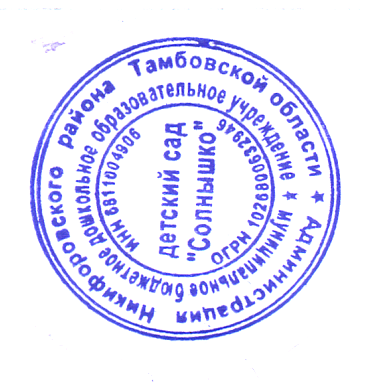 на педагогическом советеМБДОУ д.с. «Солнышко»Протокол №  1  от  3 сентября 2015 г. УТВЕРЖДЕНОЗаведующим МБДОУ детский сад «Солнышко»___________/ Шишова Л. С.Приказ №  26  от  8 сентября 2015 г. 